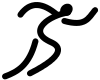 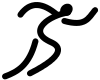 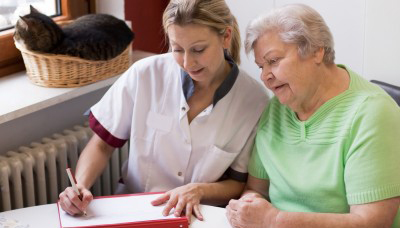 Leervraag Sprint 1				4 weken (6 uur)Hoe ga je als verpleegkundige om met beïnvloedende factoren?SubvragenWaar wordt jij door beïnvloed in het algemeen? (Wie, wat, welke omstandigheden) Waar wordt je door beïnvloed binnen je verpleegkundige beroepsuitoefening?Wat zijn positieve invloeden en wat zijn negatieve invloeden?  Wat versta jij onder een professionele beroepshouding en wat betekent dit voor jezelf?Door middel van het maken van onderstaande opdrachten zal je tot de ontdekking komen dat je aan het eind van deze sprint antwoord kunt geven op de leervraag van sprint 1 zoals die hierboven is gesteld.Plan alle vragen/opdrachten in m.b.v. je scrumbord. Kijk goed welke vragen individueel gemaakt moeten worden en welke vragen samen. Alle uitwerkingen bespreek je met je groep zodat iedereen alle kennis tot zich neemt. Splits grote opdrachten uit in kleinere stapjes zodat je overzicht hebt van wat er allemaal gedaan moet worden.Vragen waar je niet uit komt bespreek je later met je docent en/of klassikaal. 
Beïnvloedende factorenGeef individueel antwoord op de volgende vragen:Waardoor wordt jij beïnvloedt?Hoe speelt social media een rol in je leven?Noem een positief voorbeeld en noem een negatief voorbeeld.Door wie of wat wordt je nog meer beïnvloedt, denk aan ouders, vrienden en tv.Door wie of wat wordt je als verpleegkundige beïnvloedt?Noem een positief en negatief voorbeeld.Door wie of wat wordt de zorgvrager beïnvloedt?Wat zijn de overeenkomsten en wat zijn de verschillenBespreek je antwoorden in je groep.Maak individueel opdracht 2 over de weegschaalprincipe op bladzijde 26 van het werkboek Voorlichting, advies en instructie.Bespreek de uitkomsten van deze opdracht in je groepMaak gezamenlijk een collage over beïnvloedende factoren voor de zorgvragerDe collage moet voldoen aan de volgende criteria:A5 formaat papier of schilderijMaak gebruik van foto’s en/of afbeeldingenMaak gebruik van tijdschriften en/of krantenMaak gebruik van decoratiemateriaalWees creatief en maak er een kleurrijk en aantrekkelijk product vanProfessionele beroepshoudingWerkboek:  Begeleiden	Thema 4: Je beroepshouding Maak individueel  Verwerkingsopdrachten: 1; 2; 3; 4; 5; 6 op bladzijde 147 t/m 149.TIP: Download de app beroepscode V&VN in  iOS App of Google Play Store. Tip: Bestudeer hoofdstuk 16 uit het boek BegeleidenBespreek de antwoorden in je groepMaak gezamenlijk de volgende opdracht: Lees de praktijkvoorbeelden uit de bijlage doorKies 5 praktijkvoorbeelden die jullie als groep aansprekenKijk in de Nationale beroepscode en zoek per praktijkvoorbeeld een artikel uit de beroepscode die een richtlijn geeft over de praktijksituatieVerwerk dit in je verslagEigen leervraagBedenk bij het thema van deze sprint als groep een eigen leervraag.Maak bij deze leervraag een passende opdracht voor een andere groepAls groep krijg je een opdracht van een andere groepVoer deze opdracht uitPresenteer deze opdracht aan de klasVerantwoordingDe SPRINTOPLEVERING van deze sprint bestaat uit: 
Verslag met daarin de uitwerking van alle opdrachten. Het verslag voldoet aan de criteria van verslaglegging NederlandsCollage over beïnvloedende factoren die voldoet aan de gestelde criteriaPresentatie van de opdracht over eigen leervraag aan de klasBron:
van der Ven D. & van Son(2016). – Voorlichting, Advies en Instructie, theorieboek niveau 4, Traject V&V, verpleegkunde. ThiemeMeulenhoffvan der Ven D. & van Son(2016). – Voorlichting , Advies en Instructie , werkboek niveau 4, Traject V&V, verpleegkunde. ThiemeMeulenhoffvan der Ven D. & van Son(2016). – Begeleiden, theorieboek niveau 4, Traject V&V, verpleegkunde. ThiemeMeulenhoffvan der Ven D. & van Son(2016). – Begeleiden , werkboek niveau 4, Traject V&V, verpleegkunde. ThiemeMeulenhoff